Encouraging Developers and Designers to Better Understand AccessibilityPresented by: Justin EddingsAccessibility GuidelinesFrame them in a way that makes sense to a designer/developer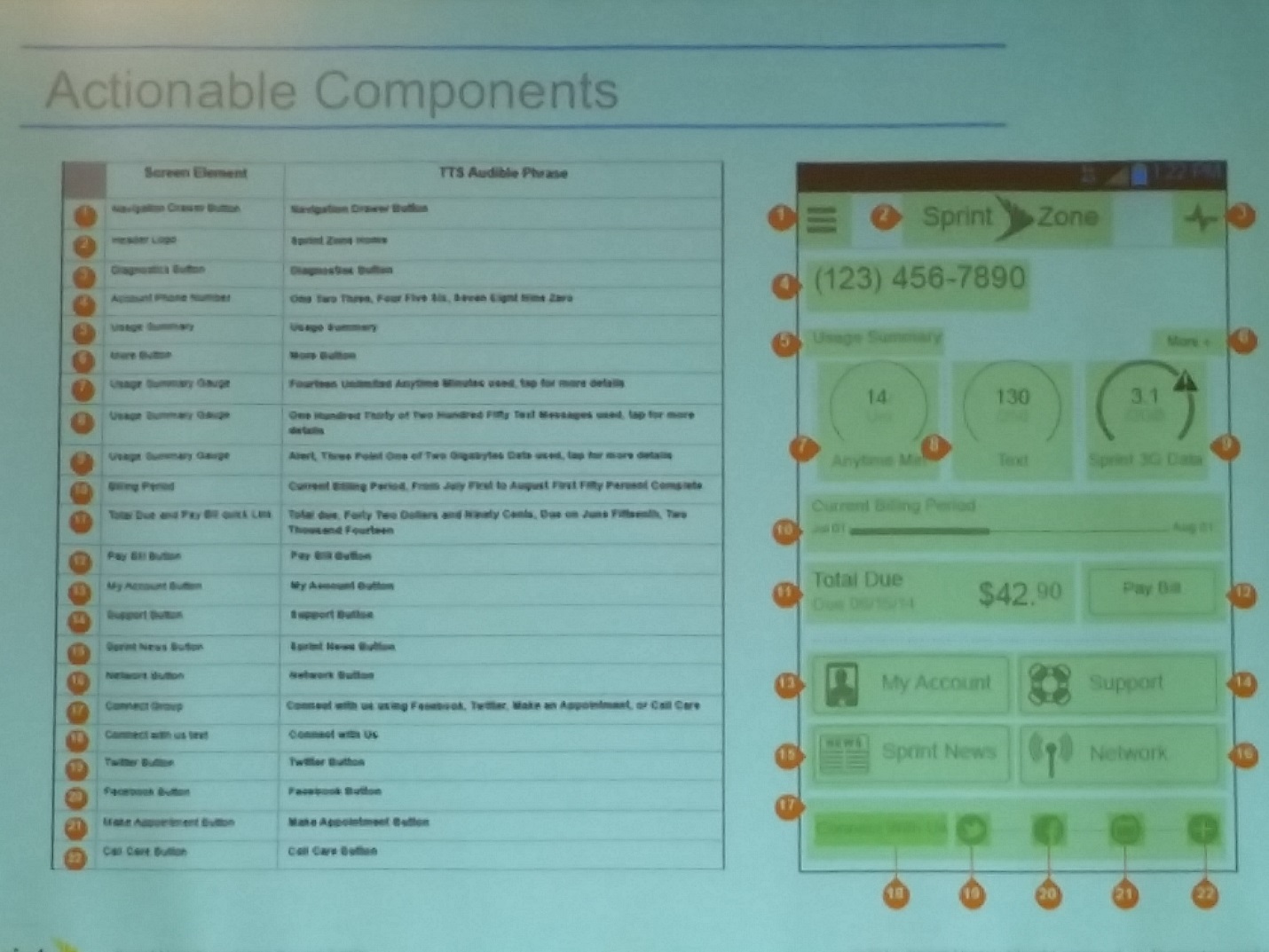 Tell people the same thing in multiple ways (include TTS Audible Phrases)Transition (let people know that something is going on while they wait), pop-ups (make sure these work), and Numeric (if there’s an impact to the numeric, i.e. bill is about to be late, then tell them that too)Dynamic contentTab and Carousel (let people know that they’re on X of Y so they can slide if they need/want to)Static content and menu linksTouch Ergonomics (how big things need to be)Stephen Hoober (4ourth Mobile Touch Template) 4ourth.com  - this is a physical overlay to assist with testing your touch screen interface. Color, Contrast, and Saturation WCAG 2.0 checklist broken down into beginner (A) and intermediate (AA) and summary of the guidelines https://www.wuhcag.com/wcag-checklist/ Contact information: Justin.eddings@sprint.com or @jeepyjayhawk on Twitter